II miejsce drużynowo i III miejsce indywidualnie w VII edycji konkursu powiatowego „Mistrzowie literatury polskiej”    16 kwietnia 2021 r. odbył się organizowany przez Zespół Szkół w Pokrzydowie VII konkurs powiatowy „Mistrzowie literatury polskiej” pod hasłem: „Aleksander Fredro – życie, twórczość, epoka”.     Celem głównym konkursu było popularyzowanie wśród uczniów szkół podstawowych wiedzy o pisarzu, jego życiu, twórczości i epoce, w której tworzył komediopisarz. Konkurs adresowany był do uczniów klas siódmych i ósmych z powiatu brodnickiego. Uczniowie mieli możliwość praktycznego wykorzystania teorii podczas analizowania i interpretowania fragmentów „Zemsty” i ,,Ślubów panieńskich”. Punkty zdobywali zarówno indywidualnie, jak i drużynowo. Konkurs wykraczał poza ramy podstawy programowej. Jego finał  przeprowadzony został w wersji online. Trzyosobowe zespoły reprezentowały szkoły: SP w Brzoziu, SP w Gorczenicy, SP w Jajkowie, SP w Nieżywięciu, SP w Pokrzydowie oraz SP w Zbicznie.    Nasi uczniowie zajęli drużynowo II miejsce, natomiast indywidualnie Julianna Wiśniewska zajęła III miejsce.Skład drużyny:1. Julianna Wiśniewska kl. 7b2. Bartosz Nehring kl. 7b3. Kornel Magnuszewski kl. 7b    Serdecznie gratuluję uczniom i dziękuję za ogromny wkład pracy w przygotowanie się do konkursu.Marlena Gierszewska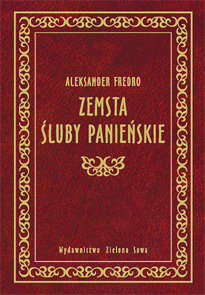 